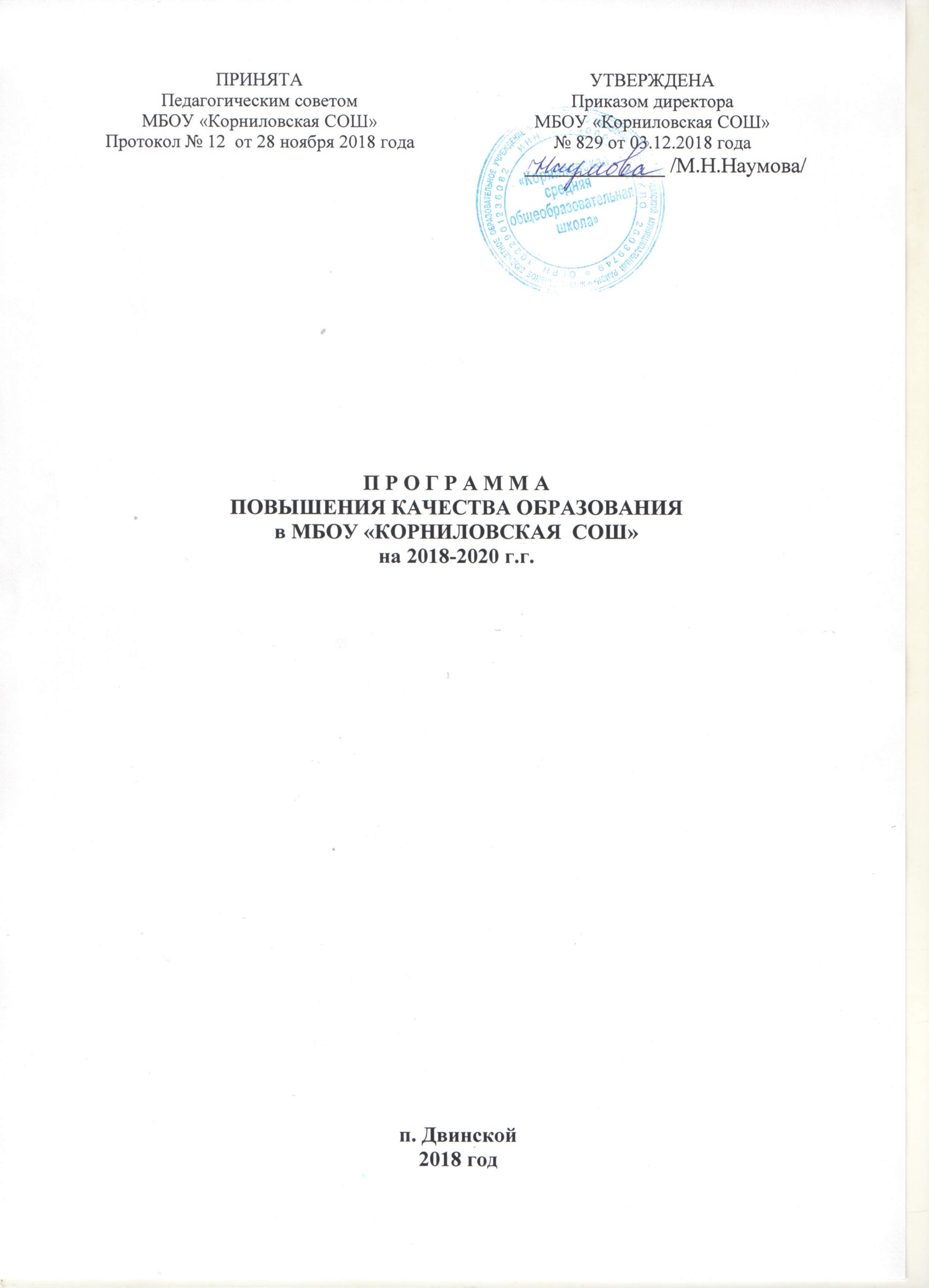 Паспорт программыАнализ результатов  деятельности МБОУ «Корниловская СОШ» за последние три  учебных года.Социальный статус школыМБОУ «Корниловская СОШ» – сельская  школа с  контингентом обучающихся, имеющими разные интеллектуальные способности. Состав семей обучающихся неоднороден. Большую часть составляют дети из семей рабочих. Есть семьи, где родители работают вахтовым методом или вообще  не работают. Основными проблемами работы с такими семьями обучающихся является снижение общего уровня родительского потенциала, уменьшение времени у родителей на воспитание и обучение детей, а также отсутствие единства в требованиях к воспитательному процессу в школе и семье. В то же время есть небольшой процент семей, имеющих высокую мотивацию к получению детьми качественного образования.Контингент учащихся:Кадровая характеристика:Образовательный процесс осуществляют  кадры  соответствующей квалификации и соответствующего уровня образования. Созданы условия для повышения квалификации педагогов: учителя своевременно проходят повышение квалификации и курсовую переподготовку в соответствии с требованиями ФГОС ОО и профессионального стандарта педагога.Повышение квалификации:Показатели качества и обученности:На уровне образовательного учреждения показатель качества знаний колеблется на уровне 40 %. Результаты обученности последние два года ниже 100%, так как на ступени начального общего образования один обучающийся заканчивает учебный год с академической задолженностью по предметам «русский язык» и «математика».  Хотя показатель обученности выше районного на 0,96%  в 2016 году, на 0, 39 % в 2017 году и 0,66 % в 2018 году, показатель качества только в 2016 году выше районного на 0,98%, а в 2017 году ниже на 7,07% и в 2018 году ниже на 2,11%.Количественные показатели обученности:Количественные показатели качества:Реализация общеобразовательных  программ в соответствии с учебным планом и годовым календарным учебным графиком:Результаты ГИА: 	Анализ результатов государственной итоговой аттестации в 9 классах за три года свидетельствует о том, что все обучающиеся школы успешно справились с ОГЭ и получили аттестаты установленного образца.Стабильно хорошими остаются результаты сдачи ОГЭ по русскому языку (средний балл - 4 балла за три последних года). Повысились результаты сдачи ОГЭ по математике (средний балл увеличился с 3,7 до 4 баллов). Несмотря на 100% успешность и повышение качества результатов сдачи ОГЭ, следует отметить, что 1-2 девятиклассника ежегодно пересдают  экзамены по обязательным предметам и предметам по выбору.Средний балл/средняя оценка по ОГЭ:Средний балл по ЕГЭ: По итогам государственной итоговой аттестации в 11 классах за три последних года все выпускники получили аттестаты установленного образца. Результаты всероссийской олимпиады школьниковВо всероссийской олимпиаде школьников традиционно активно участвуют обучающиеся всех уровней образования. Анализ результатов показывает, что, несмотря на активность участия в предметных олимпиадах, результативность участия не является стабильной: в 2017-2018 учебном году уменьшилось количество и участников, и победителей муниципального этапа,  отсутствуют победители и призеры регионального этапа. Результаты школьного этапа Всероссийской олимпиады школьниковРезультаты муниципального этапа Всероссийской олимпиады школьниковРезультаты  регионального этапа Всероссийской олимпиады школьников2. Основания для разработки Программы Программа повышения качества образования  в МБОУ «Корниловская СОШ» на 2018-2020 г.г. (далее – Программа) разработана в соответствии с:	Федеральным законом от 29.12.2012 № 273-ФЗ «Об образовании в Российской Федерации»;	Указом Президента Российской Федерации от 07.05.2012  № 597 «О мероприятиях по реализации государственной социальной политики»;	Указом Президента Российской Федерации от 07.05.2012  № 599 «О мероприятиях по реализации государственной  политики в области образования и науки»;	Постановлением Правительства Российской Федерации от 15.04.2014 № 295 «Об утверждении государственной программы Российской Федерации «Развитие образования» на 2013-2020 годы»;	Областным законом от 02.07.2013 № 712-41-ОЗ «Об образовании в Архангельской области»;	Программой повышения качества образования в общеобразовательных организациях Архангельской области на 2017-2020 годы;	Уставом МБОУ «Корниловская СОШ».4. Цели и задачи ПрограммыЦелью программы является обеспечение повышения качества образования в МБОУ «Корниловская СОШ».Задачи Программы:  - анализ образовательных результатов обучающихся, образовательной деятельности  и условий её осуществления;- обновление локальных актов МБОУ «Корниловская СОШ», регламентирующих организацию образовательной деятельности;- обновление системы внутреннего контроля и совершенствование мониторинга достижения образовательных результатов;- обучение педагогов по программам повышения квалификации, в том числе по вопросам  управления качеством общего образования;- организация обучения педагогов через систему методической работы инновационным технологиям, обеспечивающим развитие у учащихся общеучебных навыков и умений, творческих способностей, а также четкий контроль и отслеживание работы по освоению образовательных технологий;- повышение эффективности работы школьных методических объединений в накоплении и отработке методик и технологий, позволяющих педагогам отслеживать индивидуальный прогресс ребенка;- повышение учебной мотивации обучающихся, в том числе за счет совершенствования системы оценивания;- эффективная организация работы с одаренными детьми, создание условий для исследовательской, проектной деятельности учащихся;  - укрепление связей с родителями обучающихся, просвещение и консультирование по вопросам психологии и педагогики;- участие в мероприятиях по изучению опыта общеобразовательных организаций со стабильно высоким качеством образования, в том числе образовательных организаций, входящих в рейтинг школ «ТОП-500», и разработка механизмов его использования в практической деятельности.5. Сроки реализации Программы	Программа рассчитана на 3 года (2018-2020)  и  предполагает возможность ежегодного совершенствования и корректирования на основе анализа результатов работы. Контроль реализации программы осуществляется Педагогическим советом школы.План мероприятий по реализации задач ПрограммыОжидаемые результаты реализации Программы___________________________Наименование  Программа повышения качества образования в МБОУ «Корниловская СОШ» на 2018-2020 г.г.Ответственныйисполнитель программыМуниципальное бюджетное образовательное учреждение муниципального образования «Верхнетоемский муниципальный район» «Корниловская средняя общеобразовательная школа» (далее – учреждение)Цель программыобеспечение повышения качества образования в МБОУ «Корниловская СОШ»Основные задачи программы - обновление системы внутреннего контроля и совершенствование мониторинга достижения образовательных результатов;- обучение педагогов по программам повышения квалификации, в том числе по вопросам  управления качеством общего образования;- эффективная организация работы с одаренными детьми, создание условий для исследовательской, проектной деятельности учащихся;  - укрепление связей с родителями обучающихся, просвещение и консультирование по вопросам психологии и педагогики.Ожидаемые конечные результаты программы- повышение успеваемости и качества знаний обучающихся;- рост учебных и внеучебных достижений обучающихся;- рост квалификации педагогов;- расширение участия родителей в жизни школы.Срок реализации программы2018-2020 гг.Ответственные за реализацию программыдиректор МБОУ «Корниловская СОШ» Наумова М.Н,заместитель директора по УВР Носкова Н.В.заместитель директора по ВР Ботнева О.В.Контроль выполнения программыПодготовка ежегодного доклада директора школы о результатах реализации программы на заседании педагогического совета,  самооценка образовательной организации по итогам реализации Программы.Учебный годУчащихся 1-4 классы5-9 классы10-11  классы/профильное обучение ОВЗ2015-201634214016735/992016-201734213418028/0122017-201833412117637 /1016Статус семейКоличество семейМногодетные семьи 74Малообеспеченные семьи 163Матери-одиночки 63Семьи с опекаемыми детьми7Учебный годУчащихся на учете1-4  классы5-9  классы10-11  классы2015-2016КДН-2-2015-2016ПДН-3-2016-2017КДН-1-2016-2017ПДН114-2017-2018КДН-3-2017-2018ПДН312-Учебный годПедагоговПедагоги  с высшей категориейПедагоги с первой категориейПедагоги СЗДПедагоги без категории2015-20163861615102016-20174021122142017-201842392311Учебный годПедагоговУчителя 1-4 классовУчителя 5-11 классовУчителя, работающие с детьми с ОВЗФинансовая грамотность2015-201640/3510234-2016-201739/3510234-2017-201837/3382064Учебный годУчащихсяШкола,%1-4классы, %5-9классы, %10-11 классы, %2015-20163521001001001002016-201734299,7199,251001002017-201833499,7099,17100100Учебный годУчащихся Школа, %1-4классы, %5-9классы, %10-11 классы, %2015-201634243,6148,5437,2757,142016-201734234,2937,3830502017-201833441,3953,9332,9551,35Учебный годПлан, часДано, час Выполнение программ, %2015-2016252332519199,832016-2017246972463799,752017-2018247062467399,87Учебный годМатематика Русский языкФизика Химия Информатика Биология 2015-201615,2/3,730,4/418/3,118/3,215/419,8/3,12016-201716,4/3,930,9/4,219,5/3,527,8/4,712,7/3,921/3,32017-201816,7/431,5/420,3/424/412/3,628/4Учебный годГеография  История Обществознание Литература Английский язык2015-201620,1/3,512,3/2,719/38,5/2,5-2016-201723,3/4,125,3/3,723/3,5--2017-201823,7/4,128/423,1/3,328/5-Учебный годМатематикабазовый уровень/профильный уровеньРусский языкФизика Химия Биология 2015-20165/50764774662016-20175/567352362017-20184/4473445446Учебный годИнформатикаИстория Общество-знаниеЛитература Английский язык2015-2016487062-282016-2017667874--2017-201840484761-Учебный годУчащихся 1-4 классы5-9 классы10-11 классы2015-2016участники172572015-2016победители41322016-2017участники158482016-2017победители52192017-2018участники24141652017-2018победители15032Учебный годУчащихся 1-4 классы5-9 классы10-11 классы2015-2016участники26292015-2016победители8112016-2017участники832162016-2017победители1972017-2018участники10182017-2018победители17Учебный годУчащихся 1-4 классы5-9 классы10-11 классы2015-2016участники--22015-2016победители---2016-2017участники-132016-2017победители---2017-2018участники--12017-2018победители---ЗадачиМероприятияСрокОтветственныеОжидаемый результатНаправление 1. Нормативно-правовое обеспечение оценки и повышения качества общего образования на уровне образовательной организацииНаправление 1. Нормативно-правовое обеспечение оценки и повышения качества общего образования на уровне образовательной организацииНаправление 1. Нормативно-правовое обеспечение оценки и повышения качества общего образования на уровне образовательной организацииНаправление 1. Нормативно-правовое обеспечение оценки и повышения качества общего образования на уровне образовательной организацииНаправление 1. Нормативно-правовое обеспечение оценки и повышения качества общего образования на уровне образовательной организации1.Совершенствование нормативно-правового обеспечения оценки и повышения качества общего образования в МБОУ  «Корниловская СОШ»1.1Разработка положений, касающихся внутренней системы оценки качества образования.Планирование мероприятий, направленных на повышение качества образования1.Совершенствование нормативно-правового обеспечения оценки и повышения качества общего образования в МБОУ  «Корниловская СОШ»Разработка Положения о внутренней системе оценки качества образования2-е полугодие 2018 годаЗаместитель директора по УВРПоложение о внутренней системе оценки качества образования1.Совершенствование нормативно-правового обеспечения оценки и повышения качества общего образования в МБОУ  «Корниловская СОШ»Разработка Положения об индивидуальном итоговом проекте на основе внесения изменений в Основную образовательную программу основного общего образования МБОУ «Корниловская СОШ» 1-е полугодие 2019 годаЗаместитель директора по УВРПоложение об индивидуальном итоговом проекте1.Совершенствование нормативно-правового обеспечения оценки и повышения качества общего образования в МБОУ  «Корниловская СОШ»Организация текущей и промежуточной аттестации обучающихся в соответствии с Положением о текущей, промежуточной и итоговой аттестации в МБОУ «Корниловская СОШ»В течение учебного годаЗаместитель директора по УВРПлан организации внутреннего контроля в МБОУ «Корниловская СОШ» на учебный год 1.Совершенствование нормативно-правового обеспечения оценки и повышения качества общего образования в МБОУ  «Корниловская СОШ»Разработка плана работы по предпрофильному и профильному обучению в МБОУ «Корниловская СОШ»Ежегодно, сентябрьЗаместитель директора по УВРПлан работы по предпрофильному и профильному обучению в МБОУ «Корниловская СОШ» на учебный год1.Совершенствование нормативно-правового обеспечения оценки и повышения качества общего образования в МБОУ  «Корниловская СОШ»Разработка плана подготовки, организации и проведения итоговой аттестации в МБОУ «Корниловская СОШ»Ежегодно, сентябрьЗаместитель директора по УВРПлан подготовки, организации и проведения итоговой аттестации в МБОУ «Корниловская СОШ»Направление 2. Оценка качества образованияНаправление 2. Оценка качества образованияНаправление 2. Оценка качества образованияНаправление 2. Оценка качества образованияНаправление 2. Оценка качества образования2.1. Формирование системы аналитических показателей, позволяющей эффективно реализовывать основные цели оценки качества образования.2.2.Анализ состояния качества общего образования в МБОУ «Корниловская СОШ» на основе мониторинговых исследований школьного и муниципального уровня, независимой оценки качества образования.2.3. Определениетенденций изменениякачества общегообразованиядляпринятияэффективныхуправленческихрешений.2.1. Оценка качества образовательных результатов2.1. Оценка качества образовательных результатов2.1. Оценка качества образовательных результатов2.1. Оценка качества образовательных результатов2.1. Формирование системы аналитических показателей, позволяющей эффективно реализовывать основные цели оценки качества образования.2.2.Анализ состояния качества общего образования в МБОУ «Корниловская СОШ» на основе мониторинговых исследований школьного и муниципального уровня, независимой оценки качества образования.2.3. Определениетенденций изменениякачества общегообразованиядляпринятияэффективныхуправленческихрешений.2.1.1.Проведение предметно-содержательного анализа результатов единого государственного экзамена выпускников 11 класса Ежегодно, сентябрьЗаместитель директора по УВРАналитическая справка, обсуждение результатов на заседаниях ШМО2.1. Формирование системы аналитических показателей, позволяющей эффективно реализовывать основные цели оценки качества образования.2.2.Анализ состояния качества общего образования в МБОУ «Корниловская СОШ» на основе мониторинговых исследований школьного и муниципального уровня, независимой оценки качества образования.2.3. Определениетенденций изменениякачества общегообразованиядляпринятияэффективныхуправленческихрешений.2.1.2. Проведение предметно-содержательного анализа  результатов государственной итоговойаттестации выпускников 9-ых классов (ОГЭ, ГВЭ).Ежегодно, сентябрьЗаместитель директора по УВРАналитическая справка, обсуждение результатов на заседаниях ШМО2.1. Формирование системы аналитических показателей, позволяющей эффективно реализовывать основные цели оценки качества образования.2.2.Анализ состояния качества общего образования в МБОУ «Корниловская СОШ» на основе мониторинговых исследований школьного и муниципального уровня, независимой оценки качества образования.2.3. Определениетенденций изменениякачества общегообразованиядляпринятияэффективныхуправленческихрешений.2.1.3. Анализ результатов текущей и промежуточной аттестации обучающихся. Формирование банка контрольно-измерительных материалов для проведения промежуточной аттестации.В течение учебного годаЗаместитель директора по УВРОтчеты по результатам учебных четвертей, учебного годаБанк материалов для проведения промежуточной аттестации2.1. Формирование системы аналитических показателей, позволяющей эффективно реализовывать основные цели оценки качества образования.2.2.Анализ состояния качества общего образования в МБОУ «Корниловская СОШ» на основе мониторинговых исследований школьного и муниципального уровня, независимой оценки качества образования.2.3. Определениетенденций изменениякачества общегообразованиядляпринятияэффективныхуправленческихрешений.2.1.4. Мониторинговые исследования качествазнаний обучающихся 4-ых классов по русскомуязыку, математике, окружающему миру,литературному чтению.Ежегодно, апрельЗаместитель директора по УВР,куратор начальных классов Аналитические справки2.1. Формирование системы аналитических показателей, позволяющей эффективно реализовывать основные цели оценки качества образования.2.2.Анализ состояния качества общего образования в МБОУ «Корниловская СОШ» на основе мониторинговых исследований школьного и муниципального уровня, независимой оценки качества образования.2.3. Определениетенденций изменениякачества общегообразованиядляпринятияэффективныхуправленческихрешений.2.1.5. Анализ результатов участия в федеральных и региональных мониторинговых исследованиях  качества образования  (ВПР, диагностические работы)ЕжегодноЗаместитель директора по УВР,куратор начальных классов, руководители ШМО анализ материалов ВПР на сайте ГАУ АО «Центр оценки качества образования»,   обсуждение результатов на заседаниях ШМО2.1. Формирование системы аналитических показателей, позволяющей эффективно реализовывать основные цели оценки качества образования.2.2.Анализ состояния качества общего образования в МБОУ «Корниловская СОШ» на основе мониторинговых исследований школьного и муниципального уровня, независимой оценки качества образования.2.3. Определениетенденций изменениякачества общегообразованиядляпринятияэффективныхуправленческихрешений.2.1.6. Анализ выполнения индивидуальных итоговых проектов обучающимися 6-х и 8-х классов, анализ результатов Фестиваля проектов учащихся начальной школыЕжегодно, апрель-майЗаместитель директора по УВРАналитическая справкапротокол результатов2.1. Формирование системы аналитических показателей, позволяющей эффективно реализовывать основные цели оценки качества образования.2.2.Анализ состояния качества общего образования в МБОУ «Корниловская СОШ» на основе мониторинговых исследований школьного и муниципального уровня, независимой оценки качества образования.2.3. Определениетенденций изменениякачества общегообразованиядляпринятияэффективныхуправленческихрешений.2.1.7. Мониторинг участия и результативность вшкольных, областных и др. предметныхолимпиадах, конкурсах, соревнованияхДекабрь, май,ежегодноЗаместитель директора по УВР,куратор по направлениюОтчеты по результатам полугодий2.1. Формирование системы аналитических показателей, позволяющей эффективно реализовывать основные цели оценки качества образования.2.2.Анализ состояния качества общего образования в МБОУ «Корниловская СОШ» на основе мониторинговых исследований школьного и муниципального уровня, независимой оценки качества образования.2.3. Определениетенденций изменениякачества общегообразованиядляпринятияэффективныхуправленческихрешений.2.1.8.Психолого-педагогическая оценка готовности первоклассников к школе.Выявление учащихся с преобладающими средними и хорошими показателями готовности(потенциальные «хорошисты» и «отличники»).Выявление учащихся с преобладающими средними и слабыми показателями готовности(потенциальная «группа риска» поинтеллектуальным способностям).Сентябрь, ежегодноПедагог-психологАналитическая справка2.1. Формирование системы аналитических показателей, позволяющей эффективно реализовывать основные цели оценки качества образования.2.2.Анализ состояния качества общего образования в МБОУ «Корниловская СОШ» на основе мониторинговых исследований школьного и муниципального уровня, независимой оценки качества образования.2.3. Определениетенденций изменениякачества общегообразованиядляпринятияэффективныхуправленческихрешений.2.1.9. Разработка и проведение мониторинговых процедур оценки обученности и адаптации обучающихся 1-х и 5-х  классовСентябрь, ежегодноЗаместитель директора по УВР, кураторыАналитическая справка2.1. Формирование системы аналитических показателей, позволяющей эффективно реализовывать основные цели оценки качества образования.2.2.Анализ состояния качества общего образования в МБОУ «Корниловская СОШ» на основе мониторинговых исследований школьного и муниципального уровня, независимой оценки качества образования.2.3. Определениетенденций изменениякачества общегообразованиядляпринятияэффективныхуправленческихрешений.2.1.10. Рассмотрение вопросов повышения качества образования на педсоветах, методических совещаниях, совещаниях при администрацииПостоянноРазработка методических рекомендаций по вопросам повышения качества2.1. Формирование системы аналитических показателей, позволяющей эффективно реализовывать основные цели оценки качества образования.2.2.Анализ состояния качества общего образования в МБОУ «Корниловская СОШ» на основе мониторинговых исследований школьного и муниципального уровня, независимой оценки качества образования.2.3. Определениетенденций изменениякачества общегообразованиядляпринятияэффективныхуправленческихрешений.2.2. Оценка социализации обучающихся2.2. Оценка социализации обучающихся2.2. Оценка социализации обучающихся2.2. Оценка социализации обучающихся2.1. Формирование системы аналитических показателей, позволяющей эффективно реализовывать основные цели оценки качества образования.2.2.Анализ состояния качества общего образования в МБОУ «Корниловская СОШ» на основе мониторинговых исследований школьного и муниципального уровня, независимой оценки качества образования.2.3. Определениетенденций изменениякачества общегообразованиядляпринятияэффективныхуправленческихрешений.2.2.1. Мониторинг социальных условий, в которых находятся обучающиеся, с помощью составления социального паспорта школы и социальных карт класса.    ежегодно,ноябрьСоциальныйпедагог,заместительдиректора по ВРСоциальный паспорт школы, социальные карты классов2.1. Формирование системы аналитических показателей, позволяющей эффективно реализовывать основные цели оценки качества образования.2.2.Анализ состояния качества общего образования в МБОУ «Корниловская СОШ» на основе мониторинговых исследований школьного и муниципального уровня, независимой оценки качества образования.2.3. Определениетенденций изменениякачества общегообразованиядляпринятияэффективныхуправленческихрешений.2.2.2.Проведение диагностики проблемродителей (законных представителей) неуспевающих детейежегодноСоциальныйпедагог,классные руководителиИнформация по результатам диагностики на Совете профилактики (раз в четверть)2.1. Формирование системы аналитических показателей, позволяющей эффективно реализовывать основные цели оценки качества образования.2.2.Анализ состояния качества общего образования в МБОУ «Корниловская СОШ» на основе мониторинговых исследований школьного и муниципального уровня, независимой оценки качества образования.2.3. Определениетенденций изменениякачества общегообразованиядляпринятияэффективныхуправленческихрешений.2.3.Оценка информационного и программно-информационного обеспечения образовательного процесса2.3.Оценка информационного и программно-информационного обеспечения образовательного процесса2.3.Оценка информационного и программно-информационного обеспечения образовательного процесса2.3.Оценка информационного и программно-информационного обеспечения образовательного процесса2.1. Формирование системы аналитических показателей, позволяющей эффективно реализовывать основные цели оценки качества образования.2.2.Анализ состояния качества общего образования в МБОУ «Корниловская СОШ» на основе мониторинговых исследований школьного и муниципального уровня, независимой оценки качества образования.2.3. Определениетенденций изменениякачества общегообразованиядляпринятияэффективныхуправленческихрешений.2.3.Оценка информационного и программно-информационного обеспечения образовательногопроцесса, функционирования школьного сайта, его регулярного пополнения, эффективности егоиспользования в образовательном процессеВ течение года Заместитель директора по УВР, ответственный за ведение школьного сайтаОтчеты и справки о работе с порталом "Дневник.ру", о ведении сайта школы, использовании цифровыхобразовательных ресурсов.Размещение информации наинформационных стендахшколы, в социальных сетях2.1. Формирование системы аналитических показателей, позволяющей эффективно реализовывать основные цели оценки качества образования.2.2.Анализ состояния качества общего образования в МБОУ «Корниловская СОШ» на основе мониторинговых исследований школьного и муниципального уровня, независимой оценки качества образования.2.3. Определениетенденций изменениякачества общегообразованиядляпринятияэффективныхуправленческихрешений.2.4.Оценка профессиональной компетентности педагогов и их деятельности по обеспечению качества образования2.4.Оценка профессиональной компетентности педагогов и их деятельности по обеспечению качества образования2.4.Оценка профессиональной компетентности педагогов и их деятельности по обеспечению качества образования2.4.Оценка профессиональной компетентности педагогов и их деятельности по обеспечению качества образования2.1. Формирование системы аналитических показателей, позволяющей эффективно реализовывать основные цели оценки качества образования.2.2.Анализ состояния качества общего образования в МБОУ «Корниловская СОШ» на основе мониторинговых исследований школьного и муниципального уровня, независимой оценки качества образования.2.3. Определениетенденций изменениякачества общегообразованиядляпринятияэффективныхуправленческихрешений.2.4.1. Оценка сопровождения процедуры аттестации педагогов.В течение годаКуратор по направлениюПланирование аттестационныхпроцедур2.4.2. Повышение квалификации и педагогического мастерства через различные формы методической работыВ течение годаКуратор по направлениюПлан методической работы школы2.4.3. Определение уровня владения современными педагогическими методиками и технологиями.Ежегодно, майКуратор по направлениюДиагностическая карта2.4.5. Участие в диагностических процедурах по установление уровня знаний учителей и руководящих работников общеобразовательных организаций . В течение учебного годаКуратор по направлению,руководители МООтчеты руководителей МО, анализ методической работы2.4.6. Мониторинг участия педагога в конкурсах, семинарах, конференциях с целью распространения педагогического опытаЕжегодноКуратор по направлению,руководители МООтчеты руководителей МО, анализ методической работы2.5.Совершенствование модели управления качеством образования в школе.2.5.Совершенствование модели управления качеством образования в школе.2.5.Совершенствование модели управления качеством образования в школе.2.5.Совершенствование модели управления качеством образования в школе.2.5.1. Совершенствование модели управления качеством образования в школеАдминистрация школыПлан мероприятий посовершенствованию моделиуправления качествомобразования в школе2.5.2. Совершенствование системы стимулирования педагогов, в том числе системы оплаты труда с целью введения критериев стимулирования работы по повышению качества образованияАдминистрация школыКритерии и показатели оценкитруда педагогическихработниковРазработка механизмовстимулированияНаправление 3. Развитие профессиональной компетентности педагоговНаправление 3. Развитие профессиональной компетентности педагоговНаправление 3. Развитие профессиональной компетентности педагоговНаправление 3. Развитие профессиональной компетентности педагоговНаправление 3. Развитие профессиональной компетентности педагогов3.1. Развитиепрофессиональнойкомпетентностипедагогов, в томчисле в областиоценки иповышениякачестваобразования иповышенияобразовательныхрезультатов.3.1.Рассмотрение путей  повышения качества образования, в том числе качества обученности по предметамдекабрь 2017 годаАдминистрация школыПедагогический совет «Профессиональный стандарт как основа повышения качества образования»3.1. Развитиепрофессиональнойкомпетентностипедагогов, в томчисле в областиоценки иповышениякачестваобразования иповышенияобразовательныхрезультатов.3.2.Совершенствование методической работы пообеспечению качества образованияежегодно,сентябрькуратор по направлениюплан методической работы школы3.1. Развитиепрофессиональнойкомпетентностипедагогов, в томчисле в областиоценки иповышениякачестваобразования иповышенияобразовательныхрезультатов.3.3. Проведение самоанализа и самооценкипедагогической деятельностиВ течение годаруководители МОАнализ диагностики3.1. Развитиепрофессиональнойкомпетентностипедагогов, в томчисле в областиоценки иповышениякачестваобразования иповышенияобразовательныхрезультатов.3.4. Повышение квалификации, в том числе понаправлению повышения качества образования:- по теме «Введение учебного предмета «Астрономия»;- по теме «Введение  ФГОС среднего общего образования»;- по теме «Обучение детей с ОВЗ»;- по теме « Обучение основам финансовой грамотности»;- по теме «Управление качеством образования в школе».В течение 3 летКуратор по направлениюКурсовая подготовка. ВКС,семинары, вебинары и т.п.3.1. Развитиепрофессиональнойкомпетентностипедагогов, в томчисле в областиоценки иповышениякачестваобразования иповышенияобразовательныхрезультатов.3.5. Анализ деятельности методическихобъединений, направленной на повышение качества образования по учебным предметамМайКуратор по направлению,руководители МОСправка3.1. Развитиепрофессиональнойкомпетентностипедагогов, в томчисле в областиоценки иповышениякачестваобразования иповышенияобразовательныхрезультатов.3.6. 3.15.Организация методического сопровождения (наставничества) по повышению качества образования через обмен опытомВ течениеучебного годаКуратор по направлению,руководители МООбмен опытом на заседаниях МО, методические консультации3.1. Развитиепрофессиональнойкомпетентностипедагогов, в томчисле в областиоценки иповышениякачестваобразования иповышенияобразовательныхрезультатов.3.7. Взаимодействие с образовательными учреждениями, имеющимиположительный опыт работы по повышениюобразовательных результатов2018-2020Администрация школыУчастие в мероприятиях муниципального и регионального уровня3.1. Развитиепрофессиональнойкомпетентностипедагогов, в томчисле в областиоценки иповышениякачестваобразования иповышенияобразовательныхрезультатов.3.8. Участие в мероприятиях районного клуба «Учитель года» в целях отработки новых технологий и содержания обучения и воспитания в практической и инновационной деятельности, повышения профессионального мастерства педагоговежегодноКуратор по направлению,члены клуба «Учитель года»Информирование ираспространение лучшихпрактик среди педагогов школы3.1. Развитиепрофессиональнойкомпетентностипедагогов, в томчисле в областиоценки иповышениякачестваобразования иповышенияобразовательныхрезультатов.3.9. Распространение лучших практик повышения качества образования (выступления на семинарах муниципального  уровня, публикации в педагогических изданиях)в течение учебного годаКуратор по направлениюПовышениетворческой активности, ростпрофессионального мастерства.Направление 4. Совершенствование уклада школьной жизни, способствующего повышению качества образования.Направление 4. Совершенствование уклада школьной жизни, способствующего повышению качества образования.Направление 4. Совершенствование уклада школьной жизни, способствующего повышению качества образования.Направление 4. Совершенствование уклада школьной жизни, способствующего повышению качества образования.Направление 4. Совершенствование уклада школьной жизни, способствующего повышению качества образования.4.1.Внедрение в практику работы школы мероприятий,способствующихмотивации к обучению, успешнойсоциализацииобучающихся.Распространение эффективных методик и практик педагогов, имеющих высокие результаты качества образования.4.1. Разработка и проведение мероприятий, способствующих повышению мотивации к обучению, успешной социализации обучающихся4.1.Внедрение в практику работы школы мероприятий,способствующихмотивации к обучению, успешнойсоциализацииобучающихся.Распространение эффективных методик и практик педагогов, имеющих высокие результаты качества образования.4.1.1. Проведения Дня надежды ежегодно, майАдминистрация школыТоржественное чествованиеобучающихся, имеющихвысокие образовательныерезультаты4.1.Внедрение в практику работы школы мероприятий,способствующихмотивации к обучению, успешнойсоциализацииобучающихся.Распространение эффективных методик и практик педагогов, имеющих высокие результаты качества образования.4.1.2. Оформление стенда отличников и хорошистов, медалистов, победителей спортивных соревнованийВ течение годаАдминистрация школыСтенды 4.1.Внедрение в практику работы школы мероприятий,способствующихмотивации к обучению, успешнойсоциализацииобучающихся.Распространение эффективных методик и практик педагогов, имеющих высокие результаты качества образования.4.1.3. Проведение Дня самоуправления, обучение лидеров, участие в деятельности детской общественной организации «Содружество детей Беломорья»ежегодно,октябрьзаместительдиректора по ВРУчастие обучающихся в управлении школой, в общественной жизни поселка4.1.Внедрение в практику работы школы мероприятий,способствующихмотивации к обучению, успешнойсоциализацииобучающихся.Распространение эффективных методик и практик педагогов, имеющих высокие результаты качества образования.4.1.4. Организация деятельности совета старшеклассниковВ течение учебного годазаместительдиректора по ВРПланы воспитательной работы школы4.1.Внедрение в практику работы школы мероприятий,способствующихмотивации к обучению, успешнойсоциализацииобучающихся.Распространение эффективных методик и практик педагогов, имеющих высокие результаты качества образования.4.1.5. Организация социально значимой деятельности, работа школьной студии «Чаплин»В течение учебного годазаместительдиректора по ВРУчастие в акциях, проектах, медиатека школьных фильмов4.1.Внедрение в практику работы школы мероприятий,способствующихмотивации к обучению, успешнойсоциализацииобучающихся.Распространение эффективных методик и практик педагогов, имеющих высокие результаты качества образования.4.1.6. Обеспечение участия одаренных и талантливых детей в мероприятиях школьного, муниципального и регионального уровняВ течение учебного годаКуратор по направлениюБанк данных «Одаренные дети»4.2. Совершенст-вование форммероприятий,направленных наактивное участиеродителей(законныхпредставителей) вжизни школы.4.2. Разработка и проведение мероприятий, способствующих активному участию родителей (законных представителей) в жизни школы4.2. Разработка и проведение мероприятий, способствующих активному участию родителей (законных представителей) в жизни школы4.2. Разработка и проведение мероприятий, способствующих активному участию родителей (законных представителей) в жизни школы4.2. Разработка и проведение мероприятий, способствующих активному участию родителей (законных представителей) в жизни школы4.2. Совершенст-вование форммероприятий,направленных наактивное участиеродителей(законныхпредставителей) вжизни школы.4.2.1. Участие родителей в деятельности родительских комитетов классов, Совета школыВ течение учебного годаАдминистрация школыАктивное взаимодействие с родительской общественностью в вопросах улучшения качества образования4.2. Совершенст-вование форммероприятий,направленных наактивное участиеродителей(законныхпредставителей) вжизни школы.4.2.2. Обеспечение открытости и доступностиинформации об образовательных результатах обучающихсяВ течение учебного годаАдминистрация школыАктивное участие родителей в работе образовательногопортала "Дневник.ру", в жизни школы.4.2. Совершенст-вование форммероприятий,направленных наактивное участиеродителей(законныхпредставителей) вжизни школы.4.2.3. Психолого-педагогическое просвещение родителей (родительский лекторий, собрания, консультации по вопросам мотивации и успешности учения)В течение учебного годазаместительдиректора по ВР,классные руководителиПланы воспитательной работы Протоколы родительских собраний4.2. Совершенст-вование форммероприятий,направленных наактивное участиеродителей(законныхпредставителей) вжизни школы.4.2.4. Проведение Дней открытых дверей для родителейВ течение учебного годазаместительдиректора по ВР,классные руководителиАктивное взаимодействие с родительской общественностью в вопросах улучшения качества образования4.2. Совершенст-вование форммероприятий,направленных наактивное участиеродителей(законныхпредставителей) вжизни школы.4.2.5.Удовлетворенность родителей (законныхпредставителей) образовательным процессом.МайЗаместительдиректора по УВРАнализ анкетированияродителей (законныхпредставителей)Повышение успеваемости и качества знанийСтабилизация качества уровня обученности учащихся (доля учащихся, успевающих на «5», «4»-«5») по школе на уровне  42 %Повышение успеваемости и качества знанийПовышение качества итоговой аттестации выпускников в форме ОГЭ и ЕГЭ  (на уровне выше средних по региону)Рост учебных и внеучебных достижений обучающихся Увеличение доли участников, победителей и призеров муниципального и регионального этапов всероссийской олимпиады школьниковРост учебных и внеучебных достижений обучающихся Увеличение численности школьников, охваченных системой внутришкольного и внешкольного дополнительного образованияРост учебных и внеучебных достижений обучающихся Увеличение количества обучающихся, принимающих участие, а также победивших в конкурсных мероприятиях школьного, муниципального и регионального уровнейПрофессиональный рост педагогов100% -ное повышение квалификации педагогов и руководителей школы по современному содержанию образования и образовательным технологиямПрофессиональный рост педагогов100% -ная аттестация педагогов на квалификационные категории и соответствие занимаемой должности; увеличение количества педагогов, имеющих первую и высшую квалификационные категорииПрофессиональный рост педагоговУвеличение количества педагогов, представляющих собственный опыт на профессиональных мероприятиях (на семинарах, конкурсах, конференциях, в методических, психолого-педагогических изданиях и т.д.)Коллегиальность в управлении образовательной организациейРасширение общественного участия в управлении школой (позитивная динамика участия учащихся, родителей в жизни и решении проблем класса, школы)Коллегиальность в управлении образовательной организациейПовышение уровня удовлетворенности результатами деятельности школы со стороны родительской общественностиОбновление материальной базы образовательной организацииУвеличение доли средств на обновление материально-технической базы в бюджете образовательной организацииУчастие в проектах, позволяющих привлекать средства на улучшение МТБ образовательной организации